ZA SIGURNOST DJECE	Kako bi doprinijeli većoj sigurnosti svojih mališana u cestovnom prometu Predškolska ustanova Dječji vrtići i jaslice „Radost“ Poreč uključila se u projekt  Goodyeara  „ZA SIGURNOST DJECE“.Danas su djeca zajedno sa svojim odgojiteljicama prošetala gradom u novim fluorescentnim prslucima, jer samo ukoliko djelujemo zajedno podižemo svijest o sigurnosti djece na cestama. 	Ovim putem se Dječji vrtić i jaslice „Radost“ Poreč zahvaljuje Goodyearu na hvalevrijednoj akciji.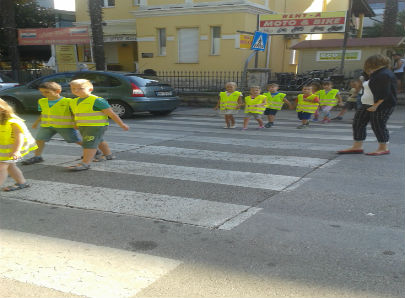 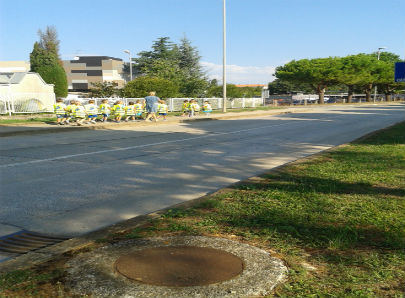 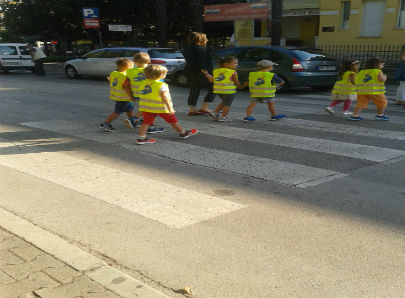 